INDICAÇÃO Nº 3229/2016Indica ao Poder Executivo Municipal a execução de serviços de pintura de Pare na rua Padre Rolim, altura do número 299, no Parque Olaria.Excelentíssimo Senhor Prefeito Municipal, Nos termos do Art. 108 do Regimento Interno desta Casa de Leis, dirijo-me a Vossa Excelência para indicar que, por intermédio do Setor competente, a execução de serviços de pintura de Pare na rua Padre Rolim, altura do número 299, no Parque Olaria.Justificativa:                     Moradores do bairro reivindicam a pintura de PARE na rua Padre Roli, 299, no Parque Olaria. A sinalização de solo está apagada há muito tempo e confunde um pouco os motoristas, aumentando riscos de acidentes no cruzamento com outra via. A sinalização de trânsito oferecerá maior segurança a todos, uma vez que orienta o tráfego no local. Plenário “Dr. Tancredo Neves”, em 25 de maio de 2016.José Antonio Ferreira“Dr. José”-vereador-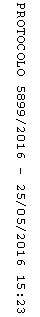 